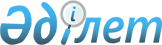 Қауымдық сервитут белгілеу туралыТүркістан облысы Қазығұрт ауданы әкiмдiгiнiң 2024 жылғы 29 сәуірдегі № 138 қаулысы
      "Кселл" акционерлік қоғамының өтінішін қарап, Қазақстан Республикасының 2003 жылғы 20 маусымдағы Жер Кодексінің 17, 69 баптарына, "Қазақстан Республикасындағы жергілікті мемлекеттік басқару және өзін-өзі басқару туралы" Қазақстан Республикасының 2001 жылғы 23 қаңтардағы Заңының 31, 37 бабына сәйкес Қазығұрт ауданы әкімдігі ҚАУЛЫ ЕТЕДІ:
      1. "Кселл" акционерлік қоғамына талшықты-оптикалық байланыс желісін жүргізу және пайдалану мақсатында Қазығұрт ауданы, Алтынтөбе ауылы округі аумағынан барлығы 0,12 гектар жер учаскесін, жер пайдаланушылардан алып қоймай 10 (он) жыл мерзімге қауымдық сервитут белгіленсін.
      2. "Қазығұрт аудандық жер қатынастары бөлімі" мемлекеттік мекемесі Қазақстан Республикасының заңнамасында белгіленген тәртіппен:
      1) осы қаулыға қол қойылған күннен бастап күнтізбелік бес жұмыс күн ішінде оның орыс және қазақ тілдеріндегі электрондық түрдегі көшірмесін Қазақстан Республикасынының Әділет министрлігінің "Қазақстан Республикасының Заңнама және құқықтық ақпарат институты" шаруашылық жүргізу құқығындағы республикалық мемлекеттік кәсіпорынның Түркістан облысы бойынша филиалына ресми жариялау және Қазақстан Республикалық нормативтік құқықтық актілерінің эталондық бақылау банкіне енгізу үшін жіберілуін;
      2) осы қаулының ресми жарияланғанынан кейін оның Қазығұрт ауданы әкімдігінің интернет-ресурсында орналастырылуын қамтамасыз етсін.
      3. Осы қаулының орындалуын бақылау аудан әкімінің орынбасары М.Аширбаевқа жүктелсін.
      4. Осы қаулы алғашқы ресми жарияланған күнінен бастап қолданысқа енгізіледі.
					© 2012. Қазақстан Республикасы Әділет министрлігінің «Қазақстан Республикасының Заңнама және құқықтық ақпарат институты» ШЖҚ РМК
				
      Аудан әкімі

А.А.Исмаилов
